Muster-Gefährdungsbeurteilung Chemieunterricht an WaldorfschulenKlassenstufe: 		7. KlasseTitel des Versuchs: 	Rotkohlsaft als Indikator (2.6)	Literatur:			Lehrbuch der phänomenologischen Chemie Band 1, Seite 22Gefahrenstufe                  	Versuchstyp   Lehrer             SchülerGefahrstoffe (Ausgangsstoffe, mögliche Zwischenprodukte, Endprodukte)Andere Stoffe: Beschreibung der DurchführungIn 4 Bechergläsern verdünnt man etwas Rotkohlsaft mit Wasser, so dass die violette Farbe gut sichtbar ist. In das zweite Becherglas gibt man etwas Aschelösung, in das Dritte eine Lösung der selbst hergestellten Pottasche in wenig Wasser, in das vierte Becherglas etwas von der erhaltenen schwefligen Säure (gelöstes Schwefelabgas).Ergänzende HinweiseKeineEntsorgungshinweiseLösungen neutralisieren und über das Abwasser entsorgenMögliche Gefahren (auch durch Geräte)Sicherheitsmaßnahmen (gem. TRGS 500)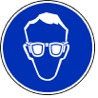 Schutzbrille      Das Tätigkeitsverbot für Schülerinnen und Schüler (bis einschließlich Jahrgangsstufe 4) wird beachtet.Ersatzstoffprüfung (gem. TRGS 600)Keine, schulischer StandardversuchAnmerkungenH314			Verursacht schwere Verätzungen der Haut und schwere Augenschäden.H315			Verursacht Hautreizungen. H319			Verursacht schwere Augenreizung.H332			Gesundheitsschädlich bei Einatmen. H335			Kann die Atemwege reizen.P260_g			Gas/Nebel/Dampf nicht einatmen.P301+P330+P331	Bei Verschlucken: Mund ausspülen. Kein Erbrechen herbeiführen.P303+P361+P353	Bei Berührung mit der Haut (oder dem Haar): Alle kontaminierten Kleidungsstücke sofort 				ausziehen. Haut mit Wasser abwaschen/duschen.P302+P352		Bei Berührung mit der Haut: Mit viel Wasser waschen.P305+P351+P338	Bei Berührung mit den Augen: Einige Minuten lang vorsichtig mit Wasser ausspülen. Eventuell. 				vorhandene Kontaktlinsen nach Möglichkeit entfernen. Weiter ausspülen.Schule:Datum:				Lehrperson:					Unterschrift:Schulstempel:© Ulrich Wunderlin / Atelierschule Zürich / Erstelldatum: 14.05.2015______________________________________________________________________________NameSignal-wortPiktogrammeH-SätzeEUH-SätzeP-SätzeAGW in mg m-3Schweflige Säure(w = 5-6% Schwefeldioxid)[aus 2.5]Gefahr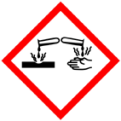 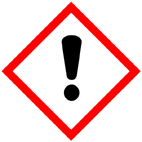 H 314 H332keineP260_gP301+330+331 P303+361+353P305+351+338 P405---Pottasche (Kaliumcarbonat)[aus 2.2]AchtungH 315 H319 H335keineP302+352P305+351+338---LeitungswasserAschelösung (aus 2.2)Rotkohlsaft (aus 2.3)GefahrenJaNeinSonstige Gefahren und HinweiseDurch EinatmenXDurch HautkontaktXBrandgefahrXExplosionsgefahrXAugenreizungX